		TENDER NOTICE		In accordance with Sindh Public Procurement Rules, 2010, the Police Department, Government of Sindh, invites tenders from Manufacturer / Authorized Dealers registered with FBR and Income Tax Department for the Procurement of following Transport for Sindh Police:-INSTRUCTION:SINGLE STAGE - TWO ENVELOPES procedurewill be adopted for the tender process. Bids shall comprise of a single package containing two separate envelopes. Each envelope shall contain separately sealed financial proposal and technical proposal. Envelopes shall be marked as “FINANCIAL PROPOSAL” and “TECHNICAL PROPOSAL” in bold and legible letters to avoid confusion.Only manufacturer/authorized dealers registered with Income Tax and Sales Tax Departments are eligible to participate in the tender (documentary proof required).Tender documents can be obtained on submission of a written request on company’s letterhead along with copy of NTN, GST, Provisional Sales Tax & CNIC of authorized representative of the firm and after paying tender feesinform of Cash (nonrefundable) fromFriday 4th March 2016during working days between0930 to 1600 hrs., from following address:Office of Assistant Inspector General of Police,Motor Transport Sindh,Police Headquarters South, Garden KarachiTel: 021-99216175Sealed tenders on prescribed proforma in duplicate along with 2% earnest money of the total bid in form of Pay Order / Demand Draft in favor of INSPECTOR GENERAL OF POLICE, SINDH KARACHI should be dropped in tender box placed at Office of Assistant Inspector General of Police, Motor Transport Sindh, Police Headquarters South, Garden Karachi.The Tender documents will be received from date of publishing of tender in newspapers up to 21st March 2016 1400 hrs. The tender will be opened on SAME DAY at 1500 hrs., by the Procurement Committee in the presence of bidders or their authorized representatives(having valid authority letter from their respective company)at CPO Conference Room, Ground Floor, Karachi.Only bids offered on the prescribed tender form issued by the Police Department shall be accepted. However, additional sheet can be attached, if required.Conditional tender / application will not be entertained.Competent authority can cancel the bidding process at any time prior to the acceptance of proposal as per provision of Rule-25(1) of SPPRA Rules,2010.Competent authority reserves the rights to increase/decrease quantity of aforementioned item(s) and to accept or reject any or all applications or tenders as per rule and no claim whatsoever, will be entertained in this regard. Authority’s decision in this respect shall be final.Sd/-(Khadam Hussain Bhatti)Addl. IGP, Traffic SindhChairman,Purchase Committee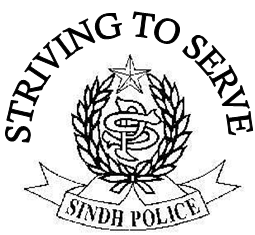 POLICE DEPARTMENT,GOVERNMENT OF SINDHwww.sindhpolice.gov.pkS.No.Name of VehiclesQuantityTender Document Fee(non-refundable)1Prison Van (26-30 capacity)30 No(s)Rs.3,000/-2Ambulance (Advance Lifesaving)6 No(s)Rs.3,000/-3Bus (at least 63seats)	8 No(s)Rs.3,000/-4Mini Bus (at least 26 seats)4 No(s)Rs.3,000/-5Water Tanker (10000 ltr.)2 No(s)Rs.3,000/-6Body Fabrication Pickup 4x2125 No(s)Rs.3,000/-7Body Fabrication Pickup 4x490 No(s)Rs.3,000/-